Year 3 Homework: Term 3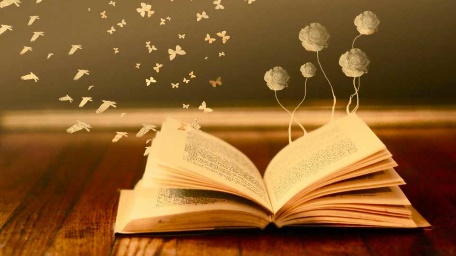 Our topic for this term is Book Term. To help us with our learning, please complete at least one of these each week to be handed in on a Friday. Book related:  Complete a piece of art work replicating the front cover of a book. This could be collage, paint or pencils. Write a character description of a character from a children’s book. Don’t forget to draw a picture too. Write a setting description of a place in a book. Don’t forget to draw a picture too. Write ten interesting facts about an author. Rewrite a story in the form of a newspaper artictv6cle explaining the key events and speakers. Other: Cook a meal with your family and write up the recipe and a review. Play a game of cards with someone in your family. What did you play? What were the rules? Complete your own science experiment. Don’t forget photos! Create a portrait of someone in your family. Write a story – anything you like! Invent a new playtime game and create a poster explaining it. 